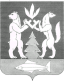 АДМИНИСТРАЦИЯ КРАСНОСЕЛЬКУПСКОГО РАЙОНАПОСТАНОВЛЕНИЕ«14» марта 2023 г.	   № 64-Пс. КрасноселькупОб утверждении Порядка обеспечения питанием обучающихся, нуждающихся в длительном лечении, детей-инвалидов, которые по состоянию здоровья не могут посещать муниципальные общеобразовательные организации Красноселькупского района, обучающихся с ограниченными возможностями здоровья, обучение которых организовано муниципальными образовательными организациями Красноселькупского района на домуВ соответствии с Федеральными законами от 06.10.2003 № 131-ФЗ «Об общих принципах организации местного самоуправления в Российской Федерации», от 29.12.2012 № 273-ФЗ «Об образовании в Российской Федерации»,  частями 5-1, 11 статьи 15, статьей 17 Закона Ямало-Ненецкого автономного округа от 27.06.2013 № 55-ЗАО «Об образовании в Ямало-Ненецком автономном округе», постановлением Правительства Ямало-Ненецкого автономного округа от 18.10.2022 № 982-П «О порядке обеспечения питанием обучающихся, нуждающихся в длительном лечении, а также детей-инвалидов, которые по состоянию здоровья не могут посещать государственные общеобразовательные организации Ямало-Ненецкого автономного округа, обучение которых по основным общеобразовательным программам организовано на дому, в виде продуктового набора или компенсации его полной стоимости», руководствуясь Уставом муниципального округа Красноселькупский район Ямало-Ненецкого автономного округа, Администрация Красноселькупского района постановляет:Утвердить прилагаемый Порядок обеспечения питанием обучающихся,  нуждающихся в длительном лечении,  детей-инвалидов, которые по состоянию здоровья не могут посещать муниципальные общеобразовательные организации  Красноселькупского района, обучающихся с ограниченными возможностями здоровья, обучение которых организовано  муниципальными образовательными организациями Красноселькупского района на дому.2. Опубликовать настоящее постановление в газете «Северный край» и разместить на официальном сайте муниципального округа Красноселькупский район Ямало-Ненецкого автономного округа. 3. Настоящее постановление вступает в силу со дня его официального опубликования и распространяет свое действие на правоотношения, возникшие с 01 сентября 2022 года. 4. Контроль за исполнением настоящего постановления возложить на заместителя Главы Администрации Красноселькупского района по социальным вопросам.Глава Красноселькупского района 		                                            Ю.В. ФишерПриложение УТВЕРЖДЕНпостановлением Администрации Красноселькупского района      от «14» марта 2023 г. № 64-ППОРЯДОК обеспечения питанием обучающихся,нуждающихся в длительном лечении,  детей-инвалидов, которые по состоянию здоровья не могут посещать муниципальные общеобразовательные организации  Красноселькупского района, обучающихся с ограниченными возможностями здоровья, обучение которых организовано  муниципальными образовательными организациями Красноселькупского района на домуI. Общие положения1.1. Настоящий 	Порядок обеспечения питанием обучающихся, нуждающихся в длительном лечении,  детей-инвалидов, которые по состоянию здоровья не могут посещать муниципальные общеобразовательные организации  Красноселькупского района, обучающихся с ограниченными возможностями здоровья, обучение которых организовано  муниципальными образовательными организациями Красноселькупского района на дому (далее – Порядок) регламентирует механизм обеспечения питанием или замены питания денежной компенсацией обучающимся:- с ограниченными возможностями здоровья, обучение которых организовано муниципальными образовательными организациями Красноселькупского района на дому; - нуждающимся в длительном лечении, а также детям-инвалидам, которые по состоянию здоровья не могут посещать муниципальные образовательные организации Красноселькупского района, обучение которых по основным общеобразовательным программам организовано на дому (далее – обучающиеся, образовательные организации).1.2. Порядок разработан в соответствии с частями 5-1, 11 статьи 15, статьей 17 Закона автономного округа от 27 июня 2013 года № 55-ЗАО «Об образовании в Ямало-Ненецком автономном округе».1.3. Обеспечение питанием обучающихся осуществляется в виде продуктового набора или денежной компенсации.II. Порядок обеспечения обучающихся продуктовыми  наборами2.1. Обеспечение питанием обучающихся продуктовыми наборами осуществляется в дни обучения в зависимости от режима работы образовательной организации, установленного приказом образовательной организации, не более чем на срок, установленный приказом образовательной организации об обучении на дому (далее – приказ об обучении на дому).Ассортимент пищевых продуктов, включаемых в продуктовый набор, определяется в соответствии с требованиями, установленными Санитарно-эпидемиологическими правилами и нормами СанПиН 2.3/2.4.3590-20 «Санитарно-эпидемиологические требования к организации общественного питания населения».Состав продуктового набора формируется с учетом норм и количества продуктов (на одного обучающегося в сутки) согласно приложению № 1 к Порядку.Состав продуктового набора утверждается приказом образовательной организации.Объем продуктового набора, подлежащего выдаче, осуществляется в соответствие с количеством дней обучения на дому в месяце, с учетом наличия либо отсутствия обстоятельств, предусмотренных пунктом 2.11 Порядка.2.2. Стоимость продуктового набора для обучающихся рассчитывается по формуле:СПН = Сп х Куд, гдеСПН – стоимость продуктового набора для одного обучающегося в месяц;Сп – стоимость питания для обучающихся с ограниченными возможностями здоровья и детей-инвалидов в день на одного обучающегося общеобразовательных организаций, утвержденная постановлением Администрации Красноселькупского района;Куд – фактическое количество дней  в месяце, в котором обучающийся обучался на дому.2.3. Право на обеспечение продуктовым набором возникает со дня принятия приказа об обучении на дому.В случае наступления обстоятельств, предусмотренных законодательством Российской Федерации, при которых родители (законные представителя) лишаются права представления интересов обучающегося, после подачи заявления, предусмотренного Порядком, обеспечение продуктовым набором обучающегося не прекращается, кроме случаев, предусмотренных пунктом 2.15 Порядка.2.4. Лица,  проживающие в организациях, осуществляющих образовательную деятельность, и находящиеся на полном государственном обеспечении, к категориям получателей продуктовых наборов  не относятся.2.5. Расчет объема и выдача продуктового набора родителям (законным представителям) обучающегося осуществляется с даты предоставления либо направления заявления, предусмотренного пунктом 2.6 Порядка.2.6. Для обеспечения обучающихся продуктовым набором в текущем учебном году один из родителей (законных представителей) представляет лично или направляет любым доступным способом, позволяющим подтвердить факт и дату его направления, в образовательную организацию, в которой обучается обучающийся, заявление об обеспечении продуктовым набором по форме согласно приложению № 2 к Порядку с приложением следующих документов:2.6.1. согласие на обработку персональных данных по форме согласно приложению № 3 к Порядку;2.6.2. копия паспорта или иного документа, удостоверяющего личность родителя (законного представителя) обучающегося;2.6.3. документ, подтверждающий полномочия законного представителя обучающегося (в случае подачи заявления законным представителем).2.7. Заявление об обеспечении продуктовым набором подлежит регистрации в день поступления в соответствии с правилами делопроизводства, установленными в образовательной организации.2.8. В течение 3 рабочих дней со дня регистрации заявления об обеспечении продуктовым набором, руководителем образовательной организации принимается решение об обеспечении продуктовым набором или об отказе в обеспечении продуктовым набором обучающегося. Решение по обеспечению продуктовым набором обучающегося руководитель образовательной организации оформляет в форме приказа образовательной организации. 2.9. Основаниями для отказа в обеспечении продуктовым набором являются:- отсутствие права на обеспечение продуктовым набором;- непредставление родителями (законными представителями) документов, указанных в подпунктах 2.6.1 – 2.6.3 пункта 2.6 Порядка;- представление родителями (законными представителями) документов, содержащих недостоверные сведения.2.10. Продуктовый набор выдается в образовательной организации ежемесячно в последний рабочий день месяца в установленное образовательной организацией время, но не менее трёх часов на основании приказа образовательной организации о выдаче продуктовых наборов. Продуктовый набор формируется с учетом фактических учебных дней за установленный период.Образовательная организация в течение 3 рабочих дней со дня принятия решения, предусмотренного пунктом 2.8 Порядка, направляет родителю (законному представителю) способом, указанным в заявлении, сведения о времени выдачи продуктового набора.2.11. Обеспечение продуктовым набором обучающегося приостанавливается при наступлении обстоятельств, препятствующих проведению обучения на дому по социально-медицинским показателям.2.12. Родитель (законный представитель) обязан в течение 3 рабочих дней со дня наступления обстоятельств, указанных в пункте 2.11 Порядка, уведомить в письменной или иной форме, любым способом, в том числе посредством информационно-телекоммуникационной сети «Интернет», позволяющим подтвердить дату и факт уведомления, образовательную организацию.2.13. Руководитель образовательной организации издает в течение 5 рабочих дней с даты получения сведений об обстоятельствах, указанных в пункте 2.11 Порядка, приказ о приостановлении обеспечения продуктовым набором обучающегося.Уведомление о приостановлении обеспечения продуктовым набором обучающегося направляется родителю (законному представителю) способом, указанным в заявлении об обеспечении продуктовым набором, в течение 5 рабочих дней с даты издания приказа о приостановлении обеспечения продуктовым набором обучающегося.Приостановление обеспечения продуктовым набором обучающегося осуществляется в период, не превышающий приостановления обучения на дому обучающегося, при этом объем продуктового набора, рассчитанный в период приостановления обеспечения продуктовым набором, подлежит исключению из общего месячного объема продуктового набора, подлежащего выдаче.2.14. Возобновление обеспечения продуктовым набором обучающегося осуществляется со следующего дня после представления родителями (законными представителями) медицинского документа либо иного документа, подтверждающего наступление обстоятельств, предусмотренных пунктом 2.11 Порядка, и период его отсутствия. Медицинский или иной документ представляется в образовательную организацию в течение 1 рабочего дня со дня его получения родителями (законными представителями) любым способом, в том числе посредством информационно-телекоммуникационной сети «Интернет», позволяющим подтвердить факт и дату его направления.2.15. Обеспечение продуктовым набором обучающегося прекращается в случае:- принятия решения о прекращении обучения на дому;- перевода обучающегося на дому на полное государственное обеспечение в случаях и порядке, предусмотренных законодательством Российской Федерации.2.16. Родитель (законный представитель) в случае наступления обстоятельств, предусмотренных абзацем третьим пункта 2.15 Порядка, обязан в течение 3 рабочих дней направить уведомление в письменной или иной форме любым способом, в том числе посредством информационно-телекоммуникационной сети «Интернет», позволяющим подтвердить факт направления, в образовательную организацию.2.17. Руководитель образовательной организации издает в течение                          5 рабочих дней приказ о прекращении обеспечения продуктовым набором обучающегося с даты получения информации об обстоятельствах, указанных в пункте 2.15 Порядка.Уведомление о прекращении обеспечения продуктовым набором обучающегося направляется родителю (законному представителю) способом, указанным в заявлении об обеспечении продуктовым набором, в течение 5 рабочих дней с даты издания приказа о прекращении обеспечения продуктовым набором обучающегося.III. Порядок предоставления денежной компенсации 3.1. Право на получение денежной компенсации  (далее – компенсация) полной стоимости продуктового набора возникает со дня принятия приказа об обучении на дому.3.2. Расчет размера и выплата компенсации продуктового набора обучающегося осуществляются с даты представления либо направления заявления о компенсации продуктового набора, но не более чем на срок, установленный приказом об обучении на дому.3.3. Для получения компенсации в текущем учебном году один из родителей (законных представителей) представляет лично или направляет любым доступным способом, позволяющим подтвердить факт и дату его направления, в образовательную организацию, в которой обучается обучающийся, заявление о компенсации по форме согласно приложению № 4 к Порядку с приложением следующих документов:3.3.1. согласие на обработку персональных данных по форме согласно приложению № 3 к Порядку;3.3.2. копия паспорта или иной документ, удостоверяющий личность родителя (законного представителя) обучающегося;3.3.3. документ, подтверждающий полномочия, законного представителя обучающегося (в случае подачи заявления законным представителем);3.3.4. справка с указанием реквизитов лицевого счета в кредитной организации родителя (законного представителя).3.4. Заявление о компенсации в день поступления подлежит регистрации в образовательной организации в соответствии с правилами делопроизводства, установленными в образовательной организации.3.5. В течение 3 рабочих дней со дня регистрации заявления о компенсации руководителем образовательной организации принимается решение о компенсации или об отказе в денежной компенсации. В случае отказа в предоставлении компенсации руководитель образовательной организации в течение 3 рабочих дней направляет родителю (законному представителю) способом, указанным в заявлении, уведомление с указанием причин отказа в соответствии с пунктом 3.6 Порядка.Решение по предоставлению компенсации руководитель образовательной организации оформляет в форме приказа образовательной организации.Приказ о предоставлении компенсации с приложением копий документов, указанных в подпунктах 3.3.1 – 3.3.4 пункта 3.3 Порядка, предоставляется  на следующий рабочий день в Муниципальное учреждение «Центр по обеспечению деятельности муниципальной системы образования» для организации выплаты  компенсации.3.6. Основаниями для отказа в компенсации являются:- отсутствие права на компенсацию полной стоимости продуктового набора;- непредставление родителями (законными представителями) документов, указанных в подпунктах 3.3.1 – 3.3.4 пункта 3.3 Порядка;- представление родителями (законными представителями) документов, содержащих недостоверные сведения.3.7. Компенсация осуществляется один раз в месяц образовательной организацией, в которой обучается обучающийся, родителю (законному представителю) по реквизитам, указанным в подпункте 3.3.4 пункта 3.3 Порядка, до 15 числа каждого месяца начиная с месяца, следующего за месяцем, в котором родитель (законный представитель) подал заявление в образовательную организацию.Заявление о компенсации подается родителем (законным представителем) единожды на весь период обучения на дому, кроме случаев, предусмотренных пунктом 3.13 Порядка.3.8. Размер  компенсации, подлежащей выплате родителю (законному представителю), рассчитывается в соответствии с количеством дней обучения на дому в месяце, с учетом наличия либо отсутствия обстоятельств, предусмотренных пунктом 3.9 Порядка.3.9. Выплата компенсации приостанавливается при наступлении обстоятельств, препятствующих проведению обучения на дому по социально-медицинским показателям.3.10. Родитель (законный представитель) обязан в течение 3 рабочих дней со дня наступления обстоятельств, предусмотренных пунктом 3.9 Порядка, уведомить в письменной или иной форме любым способом, в том числе посредством информационно-телекоммуникационной сети «Интернет», позволяющим подтвердить факт направления уведомления, в образовательную организацию.3.11. Руководитель образовательной организации издает в течение 5 рабочих дней приказ о приостановлении  компенсации с даты получения информации об обстоятельствах, указанных в пункте 3.9 Порядка. Приказ о приостановлении  компенсации предоставляется на следующий рабочий день в Муниципальное учреждение «Центр по обеспечению деятельности муниципальной системы образования» для приостановления выплаты компенсации.Уведомление о приостановлении  компенсации направляется родителю (законному представителю) способом, указанным в заявлении о компенсации, в течение 5 рабочих дней с даты издания приказа о приостановлении компенсации.Приостановление выплаты компенсации осуществляется в период, не превышающий приостановления обучения на дому обучающегося, при этом расчет размера компенсации за период приостановления выплаты компенсации подлежит исключению из общего расчета размера компенсации, подлежащего выплате.3.12. Выплата компенсации возобновляется со следующего дня после представления родителями (законными представителями) медицинского документа либо иного документа, подтверждающего наступление обстоятельств, предусмотренных пунктом 3.9 Порядка, и период его отсутствия. Медицинский или иной документ представляется в образовательную организацию в течение 1 рабочего дня со дня его получения родителями (законными представителями) любым способом, в том числе посредством информационно-телекоммуникационной сети «Интернет», позволяющим подтвердить факт и дату его направления.3.13. Компенсация прекращается в случае:- прекращения обучения обучающегося на дому;- перевода обучающегося на дому на полное государственное обеспечение в случаях и порядке, предусмотренных законодательством Российской Федерации;- наступления обстоятельств, предусмотренных законодательством Российской Федерации, при которых родители (законные представителя) лишаются права представления интересов обучающегося.При наступлении обстоятельств, предусмотренных абзацем четвертым пункта 3.13 Порядка, другой родитель (законный представитель), в отношении которого указанные обстоятельства не наступили, вправе подать заявление о компенсации в порядке, предусмотренном настоящим разделом Порядка.3.14. Родитель (законный представитель) обязан в течение 3 рабочих дней с момента наступления обстоятельств, предусмотренных абзацем третьим пункта 3.13 Порядка, направить уведомление в письменной или иной форме любым способом, в том числе посредством информационно-телекоммуникационной сети «Интернет», позволяющим подтвердить факт и дату направления уведомления, в образовательную организацию.3.15. Руководитель образовательной организации издает в течение 5 рабочих дней с даты получения информации о наступлении обстоятельств, указанных в пункте 3.13 Порядка, приказ о прекращении компенсации.Приказ о прекращении  компенсации предоставляется на следующий рабочий день в Муниципальное учреждение «Центр по обеспечению деятельности муниципальной системы образования» для прекращения  выплаты компенсации.Уведомление о прекращении компенсации направляется родителю (законному представителю) способом, указанным в заявлении о компенсации, в течение 5 рабочих дней с даты издания приказа о прекращении компенсации.3.16. В случае предоставления родителю (законному представителю) компенсации в заниженном размере недоплаченные средства выплачиваются родителю (законному представителю) в месяце, следующем за месяцем, в котором была выплачена компенсация в заниженном размере.3.17. В случае предоставления родителю (законному представителю) компенсации в завышенном размере возврат средств осуществляется в следующем порядке:3.17.1. образовательная организация направляет родителю (законному представителю) уведомление в течение 1 рабочего дня со дня выявления факта выплаты компенсации в завышенном размере, содержащее реквизиты для возврата денежных средств, способом, указанным в заявлении о компенсации;3.17.2. родитель (законный представитель) после получения уведомления, предусмотренного подпунктом 3.17.1 пункта 3.17 Порядка, обязан вернуть излишне выплаченные денежные средства по реквизитам, указанным в уведомлении, в течение 10 рабочих дней с момента получения уведомления;3.17.3. в случае невозвращения родителем (законным представителем) излишне выплаченных денежных средств они подлежат взысканию в порядке, установленном законодательством Российской Федерации.3.18. Образовательная организация ежемесячно,  до 5 числа месяца, следующего за отчетным, направляет в Муниципальное учреждение «Центр по обеспечению деятельности муниципальной системы образования» приказ о предоставлении компенсации полной стоимости продуктового набора с указанием фактического количества учебных дней обучающегося в отчетном месяце для начисления  и выплаты  компенсации. IV. Ответственность за предоставление обучающимся продуктовых наборов или компенсации4.1. Руководитель образовательной организации несет ответственность за ведение необходимого учета, связанного с предоставлением обучающимся продуктовых наборов или компенсации, достоверность сведений о фактическом количестве учебных дней обучающихся.4.2. Учет количества учебных дней для обеспечения продуктовыми наборами обучающихся или начисления компенсации осуществляется по классному журналу, который образовательная организация ведет в письменном и (или) электронном виде в соответствии с законодательством Российской Федерации.Приложение № 1к Порядку  обеспечения питанием обучающихся, нуждающихся в длительном лечении,  детей-инвалидов, которые по состоянию здоровья не могут посещать муниципальные общеобразовательные организации  Красноселькупского района, обучающихся с ограниченными возможностями здоровья, обучение которых организовано муниципальными образовательными организациями Красноселькупского района на домуНОРМЫ И КОЛИЧЕСТВО ПРОДУКТОВ (на одного обучающегося в сутки)Применяемые сокращения:ТР ТС № 005/2011 – Технический регламент Таможенного союза                     «О безопасности упаковки» от 16.08.2011 № 005/2011;ТР ТС № 021/2011 – Технический регламент Таможенного союза                       «О безопасности пищевой продукции» от 09.12.2011 N 021/2011;ТР ТС № 022/2011 – Технический регламент Таможенного союза «Пищевая продукция в части ее маркировки» от 09.12.2011 N 022/2011;ТР ТС 3 024/2011 – Технический регламент Таможенного союза на масложировую продукцию от 09.12.2011 N 024/2011;ТР ТС № 033/2013 – Технический регламент Таможенного союза                          «О безопасности молока и молочной продукции» от 09.10.2013 N 033/2013;ТР ТС № 034/2013 – Технический регламент Таможенного союза                        «О безопасности мяса и мясной продукции» от 09.10.2013 N 034/2013;ТР ЕАЭС N 040/2016 – Технический регламент Евразийского экономического союза «О безопасности рыбы и рыбной продукции» ТР ЕАЭС 040/2016;Единые сан.-эпидем. требования – Единые санитарно-эпидемиологические и гигиенические требования к товарам, подлежащим санитарно-эпидемиологическому надзору (контролю) – (утверждены решением Комиссии таможенного союза от 28.05.2010 № 299).                                 Приложение № 2к Порядку обеспечения питанием обучающихся, нуждающихся в длительном лечении,  детей-инвалидов, которые по состоянию здоровья не могут посещать муниципальные общеобразовательные организации  Красноселькупского района, обучающихся с ограниченными возможностями здоровья, обучение которых организовано  муниципальными образовательными организациями Красноселькупского района на домуФОРМА ЗАЯВЛЕНИЯ Руководителю__________________________________(образовательная организация)__________________________________(Ф.И.О. руководителя)от гражданина (ки):фамилия __________________________имя ______________________________отчество (при наличии) _____________,проживающего (ей) по адресу (адрес места жительства и (или) места пребывания):____________________________________________________________________мобильный телефон ________________эл. почта __________________________ЗАЯВЛЕНИЕПрошу _________________________________________________________(выдать продуктовый набор)на моего ребенка _____________________________________________________,(фамилия, имя, отчество (при наличии) полностью, дата рождения)обучение которого организовано на дому, в отношении которого я являюсь родителем (законным представителем).Данные паспорта или иного документа, удостоверяющего личность родителя (законного представителя): серия _________ № ________ выдан            «___» _____________ года, ____________________________________________.(наименование органа, выдавшего документ, код подразделения)Прошу направлять уведомления, решения и сведения образовательной организации по вопросу выдачи продуктового набора ____________________________________________________________________.(по адресу электронной почты, почтовым направлением)К заявлению прилагаю следующие документы:1. _____________________________________________________________;2. _____________________________________________________________.Дата __________________                                              Подпись _______________Приложение № 3к Порядку  обеспечения питанием обучающихся, нуждающихся в длительном лечении,  детей-инвалидов, которые по состоянию здоровья не могут посещать муниципальные общеобразовательные организации  Красноселькупского района, обучающихся с ограниченными возможностями здоровья, обучение которых организовано  муниципальными образовательными организациями Красноселькупского района на домуФОРМА СОГЛАСИЯСОГЛАСИЕна обработку персональных данныхЯ, ____________________________________________________________,(Ф.И.О. субъекта персональных данных)документ, удостоверяющий личность ___________________________________,____________________________________________________________________,(наименование, серия и номер, когда и кем выдан)контактная информация: __________________________________________________________________________________________________________________,(номер телефона, адрес электронной почты, почтовый адрес)в соответствии с Федеральным законом от 27 июля 2006 года № 152-ФЗ                    «О персональных данных» даю свое согласие на обработку моих персональных данных.Настоящее согласие предоставляется мной _________________________ ____________________________________________________________________(наименование образовательной организации)на осуществление следующих действий в отношении моих персональных данных и персональных данных моего ребенка: любое действие (операция) или совокупность действий (операций), совершаемых с использованием средств автоматизации или без использования таких средств с персональными данными, включая сбор, запись, систематизацию, накопление, хранение, уточнение (обновление, изменение), извлечение, использование, обезличивание, блокирование, удаление, уничтожение персональных данных, при этом общее описание вышеуказанных способов обработки данных приведено в Федеральном законе от 27 июля 2006 года № 152-ФЗ «О персональных данных», а также на передачу такой информации третьим лицам в случаях, установленных законодательством.Настоящее согласие действует со дня его подписания до дня отзыва в письменной форме. Отзыв настоящего согласия оформляется в свободной форме и направляется в образовательную организацию посредством почтового отправления или на адрес электронной почты образовательной организации.Субъект персональных данных:             _________ __________________                                                                                                                  (подпись)                         (Ф.И.О.)«___» ____________ 20___ г.                                                                       Приложение № 4к Порядку обеспечения питанием обучающихся, нуждающихся в длительном лечении,  детей-инвалидов, которые по состоянию здоровья не могут посещать муниципальные общеобразовательные организации  Красноселькупского района, обучающихся с ограниченными возможностями здоровья, обучение которых организовано  муниципальными образовательными организациями Красноселькупского района на домуФОРМА ЗАЯВЛЕНИЯ о компенсации полной стоимости продуктового набораРуководителю___________________________________(образовательная организация)___________________________________(Ф.И.О. руководителя)от гражданина (ки):фамилия ___________________________имя _______________________________отчество (при наличии) ______________,проживающего (ей) по адресу (адрес места жительства и (или) места пребывания):______________________________________________________________________мобильный телефон _________________эл. почта ___________________________ЗАЯВЛЕНИЕПрошу _________________________________________________________(компенсировать мне полную стоимость продуктового набора)на моего ребенка _____________________________________________________,(фамилия, имя, отчество (при наличии) полностью, дата рождения)обучение которого организовано на дому, в отношении которого я являюсь родителем (законным представителем).Данные паспорта или иного документа, удостоверяющего личность родителя (законного представителя): серия ________ № __________ выдан «___» ______________ года, ________________________________________________________________________________________________________________.(наименование органа, выдавшего документ, код подразделения)Прошу осуществить выплату через кредитную организацию ___________________________________________________________________ .(наименование кредитной организации)Сведения о реквизитах счета в кредитной организации:БИК _____________________ ИНН _____________________ КПП ___________(присвоенные кредитной организации при постановке на учет в налоговом органе)номер счета заявителя ________________________________________________.Я извещен(а) о том, что размер компенсации полной стоимости продуктового набора, излишне выплаченный вследствие ошибки общеобразовательной организации при произведении расчетов, подлежит возврату, а в случае невозврата подлежит взысканию с получателя в соответствии с законодательством Российской Федерации.Прошу направлять уведомления, решения и сведения образовательной организации по вопросу компенсации полной стоимости продуктового набора _________________________________________________.(по адресу электронной почты, почтовым направлением)К заявлению прилагаю следующие документы:1. _____________________________________________________________;2. _____________________________________________________________.         Дата _______________                                                       Подпись ________№ п/пНаименование товараНормативный документ: Технический регламент, ГОСТ, ОСТ, PCT РФ, ТУ, СанПиНОсобые условия (требования к составу пищевых продуктов)Коли-чество (не менее)Ед. изм.1234561.Крупа в ассортименте:крупа гречневая ядрица, первый сортТР ТС N 005/2011ТР ТС N 021/2011ТР ТС N 022/2011 ГОСТ Р 55290-201230грамм1.1.Или рис шлифованный, первый сортТР ТС N 005/2011 ТР ТС N 021/2011 ТР ТС N 022/2011 ГОСТ 6292-9330грамм1.2.Или хлопья овсяные – геркулесТР ТС N 005/2011 ТР ТС N 021/2011 ТР ТС N 022/2011 ГОСТ 21149-93 или ТУ производителя30грамм2.Консервы рыбные в ассортименте (сайра, горбуша)ТР ТС N 005/2011ТР ТС N 022/2011ТР ЕАЭС N 040/2016 Единые сан.-эпидем. требования ГОСТ 32156-2013,ГОСТ 7452-2014 ГОСТ 13865-200021грамм3.Консервы мясные. Говядина тушеная, 1 сортТР ТС N 005/2011 ТР ТС N 021/2011 ТР ТС N 022/2011 ТРСТN 034/2013 ГОСТ 32125-201321грамм4.Чай черный разовый байховый – 25 шт.ТР ТС N 005/2011 ТР ТС N 021/2011 ТР ТС N 022/2011 ГОСТ 32573-2013 или ТУ производителя2грамм5.Шоколад молочный (не менее 25% общего сухого остатка какао-продуктов) в упаковкеТР ТС N 005/2011 ТР ТС N 021/2011 ТР ТС N 022/2011 ГОСТ 31721-2012без химических консерван-тов, искусствен-ных красителей и ароматиза-торов6грамм6.Кондитерские изделия (печенье сахарное, вафли, пряники) в промышленной упаковкеТР ТС N 005/2011,ТР ТС N 021/2011,ТР ТС 022/2011*ГОСТ 14031-2014,ГОСТ 24901-2014,ГОСТ15810-2014 или ТУ производителябез химических консерван-тов, искусствен-ных красителей и ароматиза-торов9грамм7.Макаронные изделия в ассортименте, группа А, в/сТР ТС N 005/2011 ТР ТС N 021/2011 ТР ТС N 022/2011 ГОСТ 31743-201712грамм7.1.Или мука пшеничная хлебопекарная в/сортТР ТС N 005/2011,ТР ТС N 021/2011,ТР ТС 022/2011* ГОСТ 26574-201712грамм8.Молоко питьевое жирностью 2,5% – 3,2%ТР ТС N 005/2011 ТР ТС N 021/2011 ТР ТС N 022/2011 ТР ТС N 033/2013 ГОСТ 31450-2013 или ТУ производителябез раститель-ных жиров210грамм9.Масло подсолнечное рафинированное дезодорирован-ное, высший сортТР ТС N 005/2011 ТР ТС N 021/2011 ТР ТС N 022/2011 ТР ТС N 024/2011 ГОСТ 1129-2013 или ТУ производителя11грамм10.Молоко сгущенное с сахаром, 8,5% жирностиТР ТС N 005/2011 ТР ТС N 021/2011 ТР ТС N 022/2011 ТР ТС N 033/2013 ГОСТ 31688-2012без химических консерван-тов, искусствен-ных красителей и ароматиза-торов33грамм10.1.Или джем стерилизован-ный, в ассортиментеТР ТС N 005/2011 ТР ТС N 021/2011 ТР ТС N 022/2011 ГОСТ 31712-2012 или ТУ производителя30грамм10.2.Или варенье стерилизован-ное, в ассортиментеТР ТС N 005/2011 ТР ТС N 021/2011 ТР ТС N 022/2011 ГОСТ 34113-2017 или ТУ производителя30грамм10.3.Или брусника, протертая с сахаром, стерилизованнаяТР ТС N 005/2011 ТР ТС N 021/2011 ТР ТС N 022/2011 ГОСТ Р 54681-2011 или ТУ производителя30грамм11.Сахар белый кристаллическийТР ТС N 005/2011 ТР ТС N 021/2011 ТР ТС N 022/2011 ГОСТ 33222-2015 или ТУ производителябез искусствен-ных ароматиза-торов21грамм12.Упаковка для пищевых продуктов:коробка гофр.ТР ТС N 005/2011 ТУ производителя2шт.13.Пакеты для пищевых продуктов с ручкамиТР ТС N 005/2011 ТУ производителя5шт.